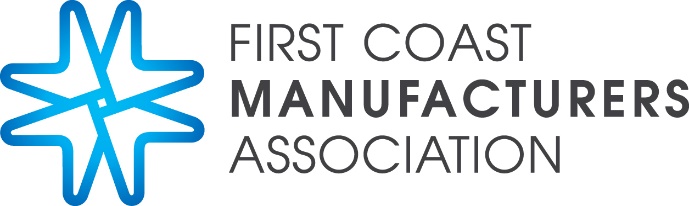 
2023 FCMA Symposium 
Thursday, August 31, 2023World Golf Village Renaissance Resort, St. Augustine, FL*All Symposium attendees must have a Symposium ticket, including person manning exhibit booth. Exhibitors may purchase additional tickets if they require them. Table size is 8x3. Booths must be freestanding only; nothing can be attached to the walls.NOTE:  Non-members may sponsor at Platinum and Gold level.Sponsorship Opportunities & BenefitsSponsorship Opportunities & BenefitsSponsorship Opportunities & BenefitsSponsorship Opportunities & BenefitsSponsorship Opportunities & BenefitsSponsorship Opportunities & BenefitsSponsor LevelSymposium TicketsincludedExhibitor’sTableTable size is 8x3Advertising included:Program; Website; Newsletter; all other PR materialsPlatinum Sponsorship- JEA		$4,000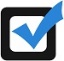 4 TicketsGold Sponsorship- PNC Bank, FPL(1 left!)		$2,5003 TicketsSilver Sponsorship-CMC Steel FL(3 left!)	$1,5002 TicketsBronze Sponsorship- ARCO Design/Build, CareerSource, Boeing (7 left!)	   $ 5001 TicketExhibit Booth
(2 spots left- Dimension Works, PNC Bank, UF Health, Jax Lean Consortium, Adams, Aerostar, Advantage Technologies, Highlander Consultants, Krystal Klean, Dewberry, JEA)$ 6951 TicketTable at event